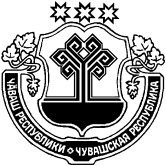 В целях повышения эффективности использования имущества, находящегося в муниципальной собственности Убеевского сельского поселения  Красноармейского района Чувашской Республики, и увеличения доходов от сдачи его в аренду, руководствуясь Постановлением Кабинета Министров Чувашской Республики от 15 декабря 2011 года № 580 «О порядке определения размера арендной платы за пользование имуществом, находящимся в государственной собственности Чувашской Республики»,       Собрание депутатов Убеевского сельского поселения  Красноармейского района р е ш и л о:Внести в Порядок определения размера арендной платы за пользование имуществом, находящимся в муниципальной собственности Убеевского сельского поселения  Красноармейского района Чувашской Республики, утвержденный решением Собрания депутатов Красноармейского района от 22.05.2019 № С-40/3  «О порядке определения размера арендной платы за пользование имуществом, находящимся в муниципальной собственности Убеевского сельского поселения  Красноармейского района Чувашской Республики» следующие изменения, изложив пункт 4 в новой редакции:    «4. Для категорий арендаторов, указанных в таблице, при расчете арендной платы за пользование муниципальным имуществом применяется корректирующий коэффициент к размеру арендной платы, определенному в соответствии с пунктом 1 настоящего Порядка, равный:Настоящее решение вступает в силу после его официального опубликования в периодическом печатном издании «Вестник Убеевского сельского поселения». Глава Убеевского сельского поселения                                                                                Н.И.Димитриева ЧĂВАШ  РЕСПУБЛИКИКРАСНОАРМЕЙСКИ РАЙОНẺЧУВАШСКАЯ РЕСПУБЛИКАКРАСНОАРМЕЙСКИЙ РАЙОН       УПИ САЛИ ПОСЕЛЕНИЙĚНДЕПУТАТСЕН ПУХĂВĚ ЙЫШĂНУ2020.04.14        С – 51/2  №Упи салиСОБРАНИЕ ДЕПУТАТОВ УБЕЕВСКОГО СЕЛЬСКОГО ПОСЕЛЕНИЯРЕШЕНИЕ14.04.2020      №  С –51/2с. УбеевоО внесении изменений в решение Собрания депутатов Убеевского сельского поселения  Красноармейского района Чувашской Республики от 22.05.2019 № С-40/3Категории арендаторовКорректирующий коэффициент12Органы государственной власти и органы местного самоуправления0,1Государственные и муниципальные учреждения0,2Социально ориентированные некоммерческие организации0,4Лицо, с которым заключен государственный контракт по результатам конкурса или аукциона, проведенных в соответствии с Федеральным законом «О контрактной системе в сфере закупок товаров, работ, услуг для обеспечения государственных и муниципальных нужд», на организацию горячего питания в организациях, осуществляющих образовательную деятельность, и медицинских организациях0,6Субъекты малого и среднего предпринимательства0,9